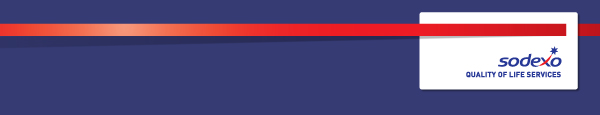 Function:Function:Function:Function:SecuritySecuritySecuritySecuritySecuritySecuritySecuritySecuritySecurityJob:  Job:  Job:  Job:  Group Security ManagerGroup Security ManagerGroup Security ManagerGroup Security ManagerGroup Security ManagerGroup Security ManagerGroup Security ManagerGroup Security ManagerGroup Security ManagerPosition:  Position:  Position:  Position:  Security Support ManagerSecurity Support ManagerSecurity Support ManagerSecurity Support ManagerSecurity Support ManagerSecurity Support ManagerSecurity Support ManagerSecurity Support ManagerSecurity Support ManagerJob holder:Job holder:Job holder:Job holder:Date (in job since):Date (in job since):Date (in job since):Date (in job since):Immediate manager 
(N+1 Job title and name):Immediate manager 
(N+1 Job title and name):Immediate manager 
(N+1 Job title and name):Immediate manager 
(N+1 Job title and name):Group Service Delivery ManagerGroup Service Delivery ManagerGroup Service Delivery ManagerGroup Service Delivery ManagerGroup Service Delivery ManagerGroup Service Delivery ManagerGroup Service Delivery ManagerGroup Service Delivery ManagerGroup Service Delivery ManagerAdditional reporting line to:Additional reporting line to:Additional reporting line to:Additional reporting line to:Account & Business Improvement ManagerAccount & Business Improvement ManagerAccount & Business Improvement ManagerAccount & Business Improvement ManagerAccount & Business Improvement ManagerAccount & Business Improvement ManagerAccount & Business Improvement ManagerAccount & Business Improvement ManagerAccount & Business Improvement ManagerPosition location:Position location:Position location:Position location:Field BasedField BasedField BasedField BasedField BasedField BasedField BasedField BasedField Based1.  Purpose of the Job – State concisely the aim of the job.  1.  Purpose of the Job – State concisely the aim of the job.  1.  Purpose of the Job – State concisely the aim of the job.  1.  Purpose of the Job – State concisely the aim of the job.  1.  Purpose of the Job – State concisely the aim of the job.  1.  Purpose of the Job – State concisely the aim of the job.  1.  Purpose of the Job – State concisely the aim of the job.  1.  Purpose of the Job – State concisely the aim of the job.  1.  Purpose of the Job – State concisely the aim of the job.  1.  Purpose of the Job – State concisely the aim of the job.  1.  Purpose of the Job – State concisely the aim of the job.  1.  Purpose of the Job – State concisely the aim of the job.  1.  Purpose of the Job – State concisely the aim of the job.  Responsible for the support, management, and delivery of security function within the contract specification framework.This will include compliance, statutory, contractual and company regulations and processes.To support the wider management team with expert advice, guidance and practical management of a team of security Managers, supervisors, officers and residential assistants.Act as a key point of contact with our client and customer group, in relation to service issues, trends, initiatives and innovationsDrive business improvement by working with key internal and external stakeholders to deeply understand the service delivery requirements, the goals and ambitions of the client and customer and the commercial model, to develop solutions that drive engagement, maintain stability, and enhance service performanceBe a trusted advisor and partner to the account leadership and management team, by making data and insight driven recommendations that continuously improve service delivery and client/customer relationshipsLead the social value agenda for employment of ex-offendersResponsible for the support, management, and delivery of security function within the contract specification framework.This will include compliance, statutory, contractual and company regulations and processes.To support the wider management team with expert advice, guidance and practical management of a team of security Managers, supervisors, officers and residential assistants.Act as a key point of contact with our client and customer group, in relation to service issues, trends, initiatives and innovationsDrive business improvement by working with key internal and external stakeholders to deeply understand the service delivery requirements, the goals and ambitions of the client and customer and the commercial model, to develop solutions that drive engagement, maintain stability, and enhance service performanceBe a trusted advisor and partner to the account leadership and management team, by making data and insight driven recommendations that continuously improve service delivery and client/customer relationshipsLead the social value agenda for employment of ex-offendersResponsible for the support, management, and delivery of security function within the contract specification framework.This will include compliance, statutory, contractual and company regulations and processes.To support the wider management team with expert advice, guidance and practical management of a team of security Managers, supervisors, officers and residential assistants.Act as a key point of contact with our client and customer group, in relation to service issues, trends, initiatives and innovationsDrive business improvement by working with key internal and external stakeholders to deeply understand the service delivery requirements, the goals and ambitions of the client and customer and the commercial model, to develop solutions that drive engagement, maintain stability, and enhance service performanceBe a trusted advisor and partner to the account leadership and management team, by making data and insight driven recommendations that continuously improve service delivery and client/customer relationshipsLead the social value agenda for employment of ex-offendersResponsible for the support, management, and delivery of security function within the contract specification framework.This will include compliance, statutory, contractual and company regulations and processes.To support the wider management team with expert advice, guidance and practical management of a team of security Managers, supervisors, officers and residential assistants.Act as a key point of contact with our client and customer group, in relation to service issues, trends, initiatives and innovationsDrive business improvement by working with key internal and external stakeholders to deeply understand the service delivery requirements, the goals and ambitions of the client and customer and the commercial model, to develop solutions that drive engagement, maintain stability, and enhance service performanceBe a trusted advisor and partner to the account leadership and management team, by making data and insight driven recommendations that continuously improve service delivery and client/customer relationshipsLead the social value agenda for employment of ex-offendersResponsible for the support, management, and delivery of security function within the contract specification framework.This will include compliance, statutory, contractual and company regulations and processes.To support the wider management team with expert advice, guidance and practical management of a team of security Managers, supervisors, officers and residential assistants.Act as a key point of contact with our client and customer group, in relation to service issues, trends, initiatives and innovationsDrive business improvement by working with key internal and external stakeholders to deeply understand the service delivery requirements, the goals and ambitions of the client and customer and the commercial model, to develop solutions that drive engagement, maintain stability, and enhance service performanceBe a trusted advisor and partner to the account leadership and management team, by making data and insight driven recommendations that continuously improve service delivery and client/customer relationshipsLead the social value agenda for employment of ex-offendersResponsible for the support, management, and delivery of security function within the contract specification framework.This will include compliance, statutory, contractual and company regulations and processes.To support the wider management team with expert advice, guidance and practical management of a team of security Managers, supervisors, officers and residential assistants.Act as a key point of contact with our client and customer group, in relation to service issues, trends, initiatives and innovationsDrive business improvement by working with key internal and external stakeholders to deeply understand the service delivery requirements, the goals and ambitions of the client and customer and the commercial model, to develop solutions that drive engagement, maintain stability, and enhance service performanceBe a trusted advisor and partner to the account leadership and management team, by making data and insight driven recommendations that continuously improve service delivery and client/customer relationshipsLead the social value agenda for employment of ex-offendersResponsible for the support, management, and delivery of security function within the contract specification framework.This will include compliance, statutory, contractual and company regulations and processes.To support the wider management team with expert advice, guidance and practical management of a team of security Managers, supervisors, officers and residential assistants.Act as a key point of contact with our client and customer group, in relation to service issues, trends, initiatives and innovationsDrive business improvement by working with key internal and external stakeholders to deeply understand the service delivery requirements, the goals and ambitions of the client and customer and the commercial model, to develop solutions that drive engagement, maintain stability, and enhance service performanceBe a trusted advisor and partner to the account leadership and management team, by making data and insight driven recommendations that continuously improve service delivery and client/customer relationshipsLead the social value agenda for employment of ex-offendersResponsible for the support, management, and delivery of security function within the contract specification framework.This will include compliance, statutory, contractual and company regulations and processes.To support the wider management team with expert advice, guidance and practical management of a team of security Managers, supervisors, officers and residential assistants.Act as a key point of contact with our client and customer group, in relation to service issues, trends, initiatives and innovationsDrive business improvement by working with key internal and external stakeholders to deeply understand the service delivery requirements, the goals and ambitions of the client and customer and the commercial model, to develop solutions that drive engagement, maintain stability, and enhance service performanceBe a trusted advisor and partner to the account leadership and management team, by making data and insight driven recommendations that continuously improve service delivery and client/customer relationshipsLead the social value agenda for employment of ex-offendersResponsible for the support, management, and delivery of security function within the contract specification framework.This will include compliance, statutory, contractual and company regulations and processes.To support the wider management team with expert advice, guidance and practical management of a team of security Managers, supervisors, officers and residential assistants.Act as a key point of contact with our client and customer group, in relation to service issues, trends, initiatives and innovationsDrive business improvement by working with key internal and external stakeholders to deeply understand the service delivery requirements, the goals and ambitions of the client and customer and the commercial model, to develop solutions that drive engagement, maintain stability, and enhance service performanceBe a trusted advisor and partner to the account leadership and management team, by making data and insight driven recommendations that continuously improve service delivery and client/customer relationshipsLead the social value agenda for employment of ex-offendersResponsible for the support, management, and delivery of security function within the contract specification framework.This will include compliance, statutory, contractual and company regulations and processes.To support the wider management team with expert advice, guidance and practical management of a team of security Managers, supervisors, officers and residential assistants.Act as a key point of contact with our client and customer group, in relation to service issues, trends, initiatives and innovationsDrive business improvement by working with key internal and external stakeholders to deeply understand the service delivery requirements, the goals and ambitions of the client and customer and the commercial model, to develop solutions that drive engagement, maintain stability, and enhance service performanceBe a trusted advisor and partner to the account leadership and management team, by making data and insight driven recommendations that continuously improve service delivery and client/customer relationshipsLead the social value agenda for employment of ex-offendersResponsible for the support, management, and delivery of security function within the contract specification framework.This will include compliance, statutory, contractual and company regulations and processes.To support the wider management team with expert advice, guidance and practical management of a team of security Managers, supervisors, officers and residential assistants.Act as a key point of contact with our client and customer group, in relation to service issues, trends, initiatives and innovationsDrive business improvement by working with key internal and external stakeholders to deeply understand the service delivery requirements, the goals and ambitions of the client and customer and the commercial model, to develop solutions that drive engagement, maintain stability, and enhance service performanceBe a trusted advisor and partner to the account leadership and management team, by making data and insight driven recommendations that continuously improve service delivery and client/customer relationshipsLead the social value agenda for employment of ex-offendersResponsible for the support, management, and delivery of security function within the contract specification framework.This will include compliance, statutory, contractual and company regulations and processes.To support the wider management team with expert advice, guidance and practical management of a team of security Managers, supervisors, officers and residential assistants.Act as a key point of contact with our client and customer group, in relation to service issues, trends, initiatives and innovationsDrive business improvement by working with key internal and external stakeholders to deeply understand the service delivery requirements, the goals and ambitions of the client and customer and the commercial model, to develop solutions that drive engagement, maintain stability, and enhance service performanceBe a trusted advisor and partner to the account leadership and management team, by making data and insight driven recommendations that continuously improve service delivery and client/customer relationshipsLead the social value agenda for employment of ex-offendersResponsible for the support, management, and delivery of security function within the contract specification framework.This will include compliance, statutory, contractual and company regulations and processes.To support the wider management team with expert advice, guidance and practical management of a team of security Managers, supervisors, officers and residential assistants.Act as a key point of contact with our client and customer group, in relation to service issues, trends, initiatives and innovationsDrive business improvement by working with key internal and external stakeholders to deeply understand the service delivery requirements, the goals and ambitions of the client and customer and the commercial model, to develop solutions that drive engagement, maintain stability, and enhance service performanceBe a trusted advisor and partner to the account leadership and management team, by making data and insight driven recommendations that continuously improve service delivery and client/customer relationshipsLead the social value agenda for employment of ex-offenders2. 	Dimensions – Point out the main figures / indicators to give some insight on the “volumes” managed by the position and/or the activity of the Department.2. 	Dimensions – Point out the main figures / indicators to give some insight on the “volumes” managed by the position and/or the activity of the Department.2. 	Dimensions – Point out the main figures / indicators to give some insight on the “volumes” managed by the position and/or the activity of the Department.2. 	Dimensions – Point out the main figures / indicators to give some insight on the “volumes” managed by the position and/or the activity of the Department.2. 	Dimensions – Point out the main figures / indicators to give some insight on the “volumes” managed by the position and/or the activity of the Department.2. 	Dimensions – Point out the main figures / indicators to give some insight on the “volumes” managed by the position and/or the activity of the Department.2. 	Dimensions – Point out the main figures / indicators to give some insight on the “volumes” managed by the position and/or the activity of the Department.2. 	Dimensions – Point out the main figures / indicators to give some insight on the “volumes” managed by the position and/or the activity of the Department.2. 	Dimensions – Point out the main figures / indicators to give some insight on the “volumes” managed by the position and/or the activity of the Department.2. 	Dimensions – Point out the main figures / indicators to give some insight on the “volumes” managed by the position and/or the activity of the Department.2. 	Dimensions – Point out the main figures / indicators to give some insight on the “volumes” managed by the position and/or the activity of the Department.2. 	Dimensions – Point out the main figures / indicators to give some insight on the “volumes” managed by the position and/or the activity of the Department.2. 	Dimensions – Point out the main figures / indicators to give some insight on the “volumes” managed by the position and/or the activity of the Department.Revenue FY13:€tbc€tbcEBIT growth:EBIT growth:tbcGrowth type:n/aOutsourcing rate:n/aRegion WorkforcetbctbcRevenue FY13:€tbc€tbcEBIT margin:EBIT margin:tbcGrowth type:n/aOutsourcing rate:n/aRegion WorkforcetbctbcRevenue FY13:€tbc€tbcNet income growth:Net income growth:tbcGrowth type:n/aOutsourcing growth rate:n/aHR in Region tbctbcRevenue FY13:€tbc€tbcCash conversion:Cash conversion:tbcGrowth type:n/aOutsourcing growth rate:n/aHR in Region tbctbcCharacteristics Characteristics 3 Direct reports, following initial introduction/scoping periodRole supports Double Waking Night Cover (DWNC) and manned guarding/security sites52 Approved Premises; 104 residential assistantsSite geographical range from Midlands to North East UKExcellent model of pro-social behaviours3 Direct reports, following initial introduction/scoping periodRole supports Double Waking Night Cover (DWNC) and manned guarding/security sites52 Approved Premises; 104 residential assistantsSite geographical range from Midlands to North East UKExcellent model of pro-social behaviours3 Direct reports, following initial introduction/scoping periodRole supports Double Waking Night Cover (DWNC) and manned guarding/security sites52 Approved Premises; 104 residential assistantsSite geographical range from Midlands to North East UKExcellent model of pro-social behaviours3 Direct reports, following initial introduction/scoping periodRole supports Double Waking Night Cover (DWNC) and manned guarding/security sites52 Approved Premises; 104 residential assistantsSite geographical range from Midlands to North East UKExcellent model of pro-social behaviours3 Direct reports, following initial introduction/scoping periodRole supports Double Waking Night Cover (DWNC) and manned guarding/security sites52 Approved Premises; 104 residential assistantsSite geographical range from Midlands to North East UKExcellent model of pro-social behaviours3 Direct reports, following initial introduction/scoping periodRole supports Double Waking Night Cover (DWNC) and manned guarding/security sites52 Approved Premises; 104 residential assistantsSite geographical range from Midlands to North East UKExcellent model of pro-social behaviours3 Direct reports, following initial introduction/scoping periodRole supports Double Waking Night Cover (DWNC) and manned guarding/security sites52 Approved Premises; 104 residential assistantsSite geographical range from Midlands to North East UKExcellent model of pro-social behaviours3 Direct reports, following initial introduction/scoping periodRole supports Double Waking Night Cover (DWNC) and manned guarding/security sites52 Approved Premises; 104 residential assistantsSite geographical range from Midlands to North East UKExcellent model of pro-social behaviours3 Direct reports, following initial introduction/scoping periodRole supports Double Waking Night Cover (DWNC) and manned guarding/security sites52 Approved Premises; 104 residential assistantsSite geographical range from Midlands to North East UKExcellent model of pro-social behaviours3 Direct reports, following initial introduction/scoping periodRole supports Double Waking Night Cover (DWNC) and manned guarding/security sites52 Approved Premises; 104 residential assistantsSite geographical range from Midlands to North East UKExcellent model of pro-social behaviours3 Direct reports, following initial introduction/scoping periodRole supports Double Waking Night Cover (DWNC) and manned guarding/security sites52 Approved Premises; 104 residential assistantsSite geographical range from Midlands to North East UKExcellent model of pro-social behaviours3. 	Organisation chart – Indicate schematically the position of the job within the organisation. It is sufficient to indicate one hierarchical level above (including possible functional boss) and, if applicable, one below the position. In the horizontal direction, the other jobs reporting to the same superior should be indicated.4. Context and main issues – Describe the most difficult types of problems the jobholder has to face (internal or external to Sodexo) and/or the regulations, guidelines, practices that are to be adhered to.Service operates within probation hostels (approved premises), requiring specialist security support from officers and residential assistantsMaintenance of legal, commercial, and local compliance for operating security and DWNC, including adherence to Security Industry Authority (SIA) accredited practicesContinual focus on improvement of service line will require a proactive approach to upskilling the security and DWNC team, through effective skills-gap analysis and design/delivery of upskilling sessions/trainingWorking with external labour agencies and talent pipelines to build resilience ‘relief’ pool, thereby enabling increased self-delivery of serviceDWNC service line work night shifts only, therefore innovative solutions are required to aid communication and subsequent engagement with this groupRole model safe behaviorTo act as a site Subject Matter Expert (SME) where appropriate to support other department managers and departments, offering guidance and support where required5.  Main assignments – Indicate the main activities / duties to be conducted in the job.To drive operational excellence within assigned operational business area and ensure effective and consistent induction and onboarding of new colleaguesDevelop and continuously monitor progress against the security strategy, and translate that strategy into tangible guidance to the business Liaise with control room and contract schedulers to understand high risk resourcing areas and develop tactical approaches to address gaps on a long-term basisIdentify ways to effectively engage, communicate with, and motivate colleagues within the DWNC and security service linesEnsure that the MOJ account remains legal and compliant in relation to security licensing across the estate, including SIA, BS7858, and BPSS standards, thereby avoiding enforced ‘stand-down’ of non-compliant colleaguesWork closely with key stakeholders to understand resource gaps and drive effective recruitment and retention campaigns, including understanding trends in turnoverTo promote the Sodexo Quality of Life ethos in all security discussions and relationshipsIdentify innovation opportunities, present business cases and liaise with the appropriate internal partners in order to evaluate and deliver service enhancementEnsure that our supplier partners are fully approved by Vendor Management, minimise agency spend and ensure that all potential risks are identified notified the group service delivery manager, contract director, and any other key stakeholder, as requiredReview monthly KPI failings to understand root causes, mitigate (where possible), and develop solutions to prevent repeat failingsMaintain excellent ‘subject matter expert’ security knowledge/qualifications to ensure that the account always follows industry best practiceTo contribute to the growth of services in order to meet client and commercial expectations whilst maintaining strict budgetary controlTo attend any major incident as required, particularly where resolutions are required relating to policy, process or strategic operationsAct as central liaison point in key relationships between NPS – Sodexo management 6.  Accountabilities – Give the 3 to 5 key outputs of the position vis-à-vis the organization; they should focus on end results, not duties or activities.Colleague turnover reduced to below 15%Healthy pipeline of talent and robust resilience/relief poolMinimum service compliance rate of 98%Operational structure, including frontline, management, and scheduling, are optimalSecurity offer is innovative and high performing, as recognised by the client and key customers7.  Person Specification – Indicate the skills, knowledge and experience that the job holder should require to conduct the role effectivelySolid experience of operating an effective security service and leading high performing security teamsAble to prioritise effectively and respond pragmatically in high pressure, time sensitive contextsStrong commercial awareness, analytical skills, and a demonstrable passion for continuous improvement and customer serviceExcellent stakeholder management, communication, and presentation skillsProfessional membership of security bodies, including appropriate SIA licencingExperience of designing and implementing training/upskilling programmes8.  Competencies – Indicate which of the Sodexo core competencies and any professional competencies that the role requires9.  Management Approval – To be completed by document owner